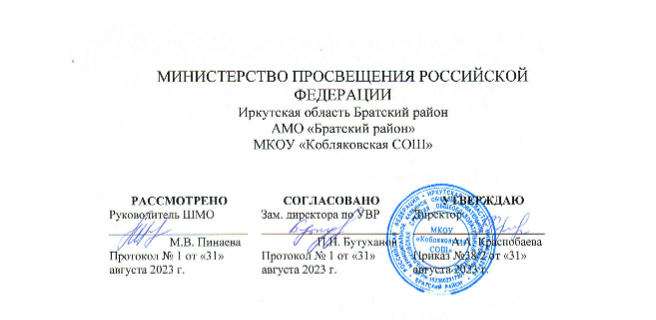 Адаптированная рабочая программа курса«Психомоторика и развитие сенсорных процессов»для обучающихся 5-9 классов Предметная область: Коррекционно–развивающая                               Разработала:                                Антонова А.А.                                    учитель-дефектологс. Кобляково, 2023 г.Пояснительная записка.Рабочая программа составлена на основании  следующих нормативно-правовых документов:•  Федерального Закона № 273 от 29.12.2012г. «Об образовании в Российской Федерации».•  Приказа Минпросвещения России от 24.11.2022 N 1026 Об утверждении федеральной адаптированной основной общеобразовательной программы обучающихся с умственной отсталостью (интеллектуальными нарушениями) (Зарегистрировано в Минюсте России 30.12.2022 N 71930)•  Постановления Главного государственного санитарного врача РФ от 28.09.2020 № 28 «Об утверждении санитарных правил СП-2.4.3648-20 «санитарно-эпидемиологические требования к организациям воспитания и обучения, отдыха и оздоровления детей и молодежи»;•  Постановления Главного государственного санитарного врача РФ от 28.01.2021 № 2 «Об утверждении санитарных правил и норм СанПин 1.2.3685-21 «Гигиенические нормативы и требования к обеспечению безопасности и (или) безвредности для человека факторов среды обитания»;•  Адаптированной основной образовательной программы основного общего образования  для обучающихся с умственной отсталостью (интеллектуальные нарушения), утверждённой приказом директора МКОУ «Кобляковская СОШ»  № 38/2  от 31.08.2023г.Цель: на основе создания оптимальных условий познания ребенком каждого объекта в совокупности сенсорных свойств, качеств, признаков дать правильное многогранное полифункциональное представление об окружающей действительности, способствующее оптимизации психического развития ребенка и более эффективной социализации его в обществе.Задачи:- формировать на основе активизации работы всех органов чувств адекватное восприятие явлений и объектов окружающей действительности в совокупности их свойств;- формировать у обучающихся систематическое и целенаправленное восприятие формы, конструкции, величины, цвета, особых свойств предметов, их положения в пространстве;- формировать пространственно-временные ориентировки;- обогащать словарный запас обучающихся на основе использования соответствующей терминологии;- коррекция недостатков моторики; совершенствовать зрительно-двигательной координацию;- коррекция точности и целенаправленности движений и действий.  Основные методы и приемы: словесные, наглядные, практические, исследовательские, игровые. Основными видами деятельности обучающихся на занятиях являются:дидактические игры;двигательные игры;просмотр презентаций;прослушивание музыки и бытовых шумов;рисование;конструирование.1. Планируемые результаты освоения программы курса осознание себя как гражданина России; формирование чувства гордости за свою Родину;воспитание уважительного отношения к иному мнению, истории и культуре других народов;сформированность адекватных представлений о собственных возможностях, о насущно необходимом жизнеобеспечении;овладение начальными навыками адаптации в динамично изменяющемся и развивающемся мире;овладение социально-бытовыми навыками, используемыми в повседневной жизни;владение навыками коммуникации и принятыми нормами социального взаимодействия;способность к осмыслению социального окружения, своего места в нем, принятие соответствующих возрасту ценностей и социальных ролей;принятие и освоение социальной роли обучающегося, проявление социально значимых мотивов учебной деятельности;сформированность навыков сотрудничества с взрослыми и сверстниками в разных социальных ситуациях;воспитание эстетических потребностей, ценностей и чувств;развитие этических чувств, проявление доброжелательности, эмоционально-нравственной отзывчивости и взаимопомощи, проявление сопереживания к чувствам других людей;сформированность установки на безопасный, здоровый образ жизни, наличие мотивации к творческому труду, работе на результат, бережному отношению к материальным и духовным ценностям;проявление готовности к самостоятельной жизни.практически выделять признаки и свойства объектов и явлений;давать полное описание объектов и явлений;различать противоположно направленные действия и явления;видеть временные рамки своей деятельности;определять последовательность событий;ориентироваться в пространстве;целенаправленно выполнять действия по инструкции;самопроизвольно согласовывать свои движения и действия;опосредовать свою деятельность речью;проявлять интерес к познанию и самопознанию;устанавливать смысловые связи, проделывать мыслительные операции (обобщение, сравнение, анализ и т.д.)проявлять логическое мышление;уметь проявлять волевые усилия для достижения своих желаний и побуждений, а также понимать и передавать свои чувства.2. Содержание коррекционного курса «Развитие психомоторики и сенсорных процессов»Развитие общей и мелкой моторики; графомоторных навыков.Развитие согласованности движений на разные группы мышц (броски в цель, кольцеброс, игры с мячом, обручем). Обучение целенаправленным действиям по трёхзвенной инструкции педагога. Развитие моторики руки. Пальчиковая гимнастика с речевым сопровождением. Совершенствование точности движений (завязывание, развязывание, застёгивание). Обводка контуров изображений предметов и геометрических фигур,дорисовывание незаконченных геометрических фигур. Рисование бордюров. Графический диктант (зрительный и на слух). Вырезание ножницами из бумаги по контуру предметных изображений. Работа в технике «объёмной» и «рваной» аппликации.Тактильно – двигательное восприятие.Определение различных свойств и качеств предметов на ощупь (мягкие – жёсткие, мелкие –крупные). Восприятие поверхности на ощупь (гладкая, шершавая, колючая, пушистая). Работа с глиной и пластилином (раскатывание, скатывание, вдавливание). Игры с сюжетной мозаикой.Кинестетическое и кинетическое развитие.Формирование ощущений от статических и динамических поз различных мелких частей лица и тела (глаза, рот, пальцы). Выполнение упражнений по заданию педагога, вербализация собственных ощущений. Выразительность движений – имитация животных (походка гуся, зайца, кенгуру), инсценирование.Восприятие формы, величины, цвета; конструирование предметов.Соотнесение геометрических фигур с предметами окружающей обстановки. Сравнение и обозначение словом формы 3-4 предметов. Сравнение 2-х объёмных геометрических фигур – круга и овала. Комбинирование разных форм из геометрического конструктора. Сравнение и обозначение словом величины разных предметов по двум параметрам (длинный и широкий, узкий и короткий). Сопоставление частей и деталей предмета по величине. Составление сериационных рядов из 4-5 предметов по заданному признаку величины. Цветовой спектр. Цвета тёплые и холодные. Узнавание предмета по его отдельным частям. Составление предмета или целостной конструкции из более мелких деталей.Развитие зрительного восприятия и зрительной памяти.Совершенствование зрительно-двигательной координации руки и глаза. Рисование бордюров по наглядному образцу. Тренировка зрительной памяти; дидактические игры типа «Сложи такой же узор». Составление картинки из разрезных частей. Нахождение отличительных и общих признаков на наглядном материале (2 картинки). Сравнение трёх предметов, отличающихся незначительными качествами или свойствами. Упражнения для профилактики и коррекции зрения.Развитие слухового восприятия и слуховой памяти.Определение направления звука в пространстве (справа, слева, спереди, сзади). Выполнение действий по звуковому сигналу. Различение мелодий по темпу; прослушивание музыкальных произведений. Развитие чувства ритма.Восприятие пространства.Ориентировка в помещении по инструкции педагога, вербальное обозначение пространственных отношений с использованием предлогов. Моделирование пространственного расположения мебели в комнате по инструкции педагога. Ориентировка на вертикально расположенном листе бумаги. Деление листа на глаз на 2 и 4 равные части. Пространственная ориентировка на поверхности парты, расположение и перемещение предметов по инструкции педагога.Учебно-тематическое планирование по коррекционному курсу «Развитие психомоторики и сенсорных процессов»5 класс6 класс7 класс8 класс9 класс3. Календарно-тематическое планирование по коррекционному курсу «Развитие психомоторики и сенсорных процессов»5 класс6 класс7 класс8 класс9 класс№п/пНазвание разделаКол- вочасов1Введение12Развитие крупной и мелкой моторики, графомоторных навыков103Тактильно – двигательное восприятие44Кинестетическое и кинетическое развитие25Восприятие формы, величины, цвета; конструирование предметов66Развитие зрительного восприятия и зрительной памяти47Развитие слухового восприятия и слуховой памяти28Восприятие пространства5ВсегоВсего34№п/пНазвание разделаКол- вочасов1Введение12Развитие крупной и мелкой моторики, графомоторных навыков73Тактильно – двигательное восприятие44Кинестетическое и кинетическое развитие25Восприятие формы, величины, цвета; конструирование предметов56Развитие зрительного восприятия и зрительной памяти57Развитие слухового восприятия и слуховой памяти58Восприятие пространства5ВсегоВсего34№п/пНазвание разделаКол- вочасов1Введение12Развитие крупной и мелкой моторики, графомоторных навыков63Тактильно – двигательное восприятие44Кинестетическое и кинетическое развитие45Восприятие формы, величины, цвета; конструирование предметов66Развитие зрительного восприятия и зрительной памяти57Развитие слухового восприятия и слуховой памяти28Восприятие пространства6ВсегоВсего34№п/пНазвание разделаКол- вочасов1Введение12Развитие коммуникативных навыков53Тактильно – двигательное восприятие74Восприятие формы, величины, цвета; конструирование предметов95Развитие зрительного восприятия и зрительной памяти66Развитие слухового восприятия и слуховой памяти27Восприятие пространства4ВсегоВсего34№п/пНазвание разделаКол- вочасов1Введение12Развитие коммуникативных навыков53Тактильно – двигательное восприятие84Восприятие формы, величины, цвета; конструирование предметов85Развитие зрительного восприятия и зрительной памяти56Развитие слухового восприятия и слуховой памяти27Восприятие пространства5ВсегоВсего34№№ТемаКол-вочасовДатаДата№№ТемаКол-вочасовпланфактВведение – 1 часВведение – 1 часВведение – 1 часВведение – 1 часВведение – 1 часВведение – 1 час11Введение1Развитие крупной и мелкой моторики, графомоторных навыков – 10 часовРазвитие крупной и мелкой моторики, графомоторных навыков – 10 часовРазвитие крупной и мелкой моторики, графомоторных навыков – 10 часовРазвитие крупной и мелкой моторики, графомоторных навыков – 10 часовРазвитие крупной и мелкой моторики, графомоторных навыков – 10 часовРазвитие крупной и мелкой моторики, графомоторных навыков – 10 часов2Развитие крупной моторикиРазвитие крупной моторики13Целенаправленность выполнения действий и движений по инструкции психологаЦеленаправленность выполнения действий и движений по инструкции психолога14Согласованность действий и движений разных частей телаСогласованность действий и движений разных частей тела15Развитие и координация движений кисти рук и пальцев. Пальчиковая гимнастикаРазвитие и координация движений кисти рук и пальцев. Пальчиковая гимнастика16Развитие и координация движений кисти рук и пальцев. Пальчиковая гимнастикаРазвитие и координация движений кисти рук и пальцев. Пальчиковая гимнастика17Обводка ладони и пальцев карандашом с помощью взрослых.Обводка ладони и пальцев карандашом с помощью взрослых.18Специальные упражнения для удержания письменных принадлежностейСпециальные упражнения для удержания письменных принадлежностей19Развитие координации движений руки и глаза (нанизывание бус, завязывание узелков)Развитие координации движений руки и глаза (нанизывание бус, завязывание узелков)110Обводка, штриховка по трафарету. Сгибание бумаги. Вырезание ножницами прямых полосОбводка, штриховка по трафарету. Сгибание бумаги. Вырезание ножницами прямых полос111Работа в технике «рваной» аппликацииРабота в технике «рваной» аппликации1Тактильно – двигательное восприятие – 4 часаТактильно – двигательное восприятие – 4 часаТактильно – двигательное восприятие – 4 часаТактильно – двигательное восприятие – 4 часаТактильно – двигательное восприятие – 4 часаТактильно – двигательное восприятие – 4 часа12Определение на ощупь плоскостных фигур и предметов, их величиныОпределение на ощупь плоскостных фигур и предметов, их величины113Работа с пластилином (раскатывание)Работа с пластилином (раскатывание)114Игры с крупной мозаикойИгры с крупной мозаикой115Игры с крупной мозаикойИгры с крупной мозаикой1Кинестетическое и кинетическое развитие – 2 часаКинестетическое и кинетическое развитие – 2 часаКинестетическое и кинетическое развитие – 2 часаКинестетическое и кинетическое развитие – 2 часаКинестетическое и кинетическое развитие – 2 часаКинестетическое и кинетическое развитие – 2 часа16Формирование ощущений от различных поз Формирование ощущений от различных поз 117Выразительность движений (имитация повадок зверей)Выразительность движений (имитация повадок зверей)1Восприятие формы, величины, цвета; конструирование предметов – 6 часовВосприятие формы, величины, цвета; конструирование предметов – 6 часовВосприятие формы, величины, цвета; конструирование предметов – 6 часовВосприятие формы, величины, цвета; конструирование предметов – 6 часовВосприятие формы, величины, цвета; конструирование предметов – 6 часовВосприятие формы, величины, цвета; конструирование предметов – 6 часов18Формирование сенсорных эталонов плоскостных геометрических фигур Формирование сенсорных эталонов плоскостных геометрических фигур 119Выделение признака формы; называние основных геометрических фигурВыделение признака формы; называние основных геометрических фигур120Классификация предметов и их изображений по форме по показуКлассификация предметов и их изображений по форме по показу121Работа с геометрическим конструктором. Различие и выделение основных цветовРабота с геометрическим конструктором. Различие и выделение основных цветов122Сопоставление 2-х предметов контрастных величин по высоте, длине, ширине, толщине; обозначением словомСопоставление 2-х предметов контрастных величин по высоте, длине, ширине, толщине; обозначением словом123Конструирование геометрических фигур и предметов из составляющих частей (2-3 детали)Конструирование геометрических фигур и предметов из составляющих частей (2-3 детали)1Развитие зрительного восприятия и зрительной памяти – 4 часаРазвитие зрительного восприятия и зрительной памяти – 4 часаРазвитие зрительного восприятия и зрительной памяти – 4 часаРазвитие зрительного восприятия и зрительной памяти – 4 часаРазвитие зрительного восприятия и зрительной памяти – 4 часаРазвитие зрительного восприятия и зрительной памяти – 4 часа24Формирование навыков зрительного анализа и синтезаФормирование навыков зрительного анализа и синтеза125Дифференцированное зрительное восприятие 2-х предметов: нахождение общих признаковДифференцированное зрительное восприятие 2-х предметов: нахождение общих признаков126Определение изменений в предъявленном ряду. Нахождение «лишней» игрушки, картинкиОпределение изменений в предъявленном ряду. Нахождение «лишней» игрушки, картинки127Упражнение для профилактики и коррекции зрения.Упражнение для профилактики и коррекции зрения.1Развитие слухового восприятия и слуховой памяти – 2 часаРазвитие слухового восприятия и слуховой памяти – 2 часаРазвитие слухового восприятия и слуховой памяти – 2 часаРазвитие слухового восприятия и слуховой памяти – 2 часаРазвитие слухового восприятия и слуховой памяти – 2 часаРазвитие слухового восприятия и слуховой памяти – 2 часа28Различение звуков окружающей среды (стук, стон, звон, гудение, жужжание)Различение звуков окружающей среды (стук, стон, звон, гудение, жужжание)29Различие речевых и неречевых звуков. Подражание неречевым и речевым звукамРазличие речевых и неречевых звуков. Подражание неречевым и речевым звукамВосприятие пространства – 5 часовВосприятие пространства – 5 часовВосприятие пространства – 5 часовВосприятие пространства – 5 часовВосприятие пространства – 5 часовВосприятие пространства – 5 часов30Ориентировка на собственном теле: дифференциация правой/левой/руки/ноги, правой/левой/ части телаОриентировка на собственном теле: дифференциация правой/левой/руки/ноги, правой/левой/ части тела31Определение расположения предметов в пространстве (справа – слева, вверху –внизу и др.)Определение расположения предметов в пространстве (справа – слева, вверху –внизу и др.)32Движение в заданном направлении в пространстве (вперед, назад, т.д.). Ориентировка в помещении по инструкции психологаДвижение в заданном направлении в пространстве (вперед, назад, т.д.). Ориентировка в помещении по инструкции психолога33Пространственная ориентировка на листе бумаге Пространственная ориентировка на листе бумаге 34Пространственная ориентировка на листе бумаге Пространственная ориентировка на листе бумаге №ТемаКол-вочасовДатаДата№ТемаКол-вочасовпланфактВведение – 1 часВведение – 1 часВведение – 1 часВведение – 1 часВведение – 1 час1Введение1Развитие крупной и мелкой моторики, графомоторных навыков – 7 часовРазвитие крупной и мелкой моторики, графомоторных навыков – 7 часовРазвитие крупной и мелкой моторики, графомоторных навыков – 7 часовРазвитие крупной и мелкой моторики, графомоторных навыков – 7 часовРазвитие крупной и мелкой моторики, графомоторных навыков – 7 часов2Развитие крупной моторики13Целенаправленность выполнения действий и движений по инструкции психолога14Согласованность действий и движений разных частей тела15Развитие и координация движений кисти рук и пальцев. Пальчиковая гимнастика16Специальные упражнения для удержания письменных принадлежностей17Развитие координации движений руки и глаза (нанизывание бус, завязывание узелков, бантиков)18Обводка, штриховка по трафарету. Сгибание бумаги. Вырезание ножницами прямых полос. 1Тактильно – двигательное восприятие – 4 часаТактильно – двигательное восприятие – 4 часаТактильно – двигательное восприятие – 4 часаТактильно – двигательное восприятие – 4 часаТактильно – двигательное восприятие – 4 часа9Определение на ощупь плоскостных фигур и предметов, их величины110Работа с пластилином (раскатывание).111Работа с пластилином (раскатывание).112Игры с крупной мозаикой1Кинестетическое и кинетическое развитие – 2 часаКинестетическое и кинетическое развитие – 2 часаКинестетическое и кинетическое развитие – 2 часаКинестетическое и кинетическое развитие – 2 часаКинестетическое и кинетическое развитие – 2 часа13Выполнение упражнений по заданию психолога, обозначение, словом положения различных частей своего тела114Выразительность движений (имитация повадок зверей, птиц).1Восприятие формы, величины, цвета; конструирование предметов – 5 часовВосприятие формы, величины, цвета; конструирование предметов – 5 часовВосприятие формы, величины, цвета; конструирование предметов – 5 часовВосприятие формы, величины, цвета; конструирование предметов – 5 часовВосприятие формы, величины, цвета; конструирование предметов – 5 часов15Формирование сенсорных эталонов плоскостных геометрических фигур на эмпирическом уровне в процессе выполнения упражнений.116Выделение признака формы; называние основных геометрических фигур. Классификация предметов и их изображений по форме по показу117Работа с геометрическим конструктором. Различие и выделениеосновных цветов118Сопоставление 2-х предметов контрастных величин по высоте, длине, ширине, толщине; обозначением словом119Конструирование геометрических фигур и предметов из составляющих частей (2-3 детали)1Развитие зрительного восприятия и зрительной памяти – 5 часовРазвитие зрительного восприятия и зрительной памяти – 5 часовРазвитие зрительного восприятия и зрительной памяти – 5 часовРазвитие зрительного восприятия и зрительной памяти – 5 часовРазвитие зрительного восприятия и зрительной памяти – 5 часов20Формирование навыков зрительного анализа и синтеза	121Дифференцированное зрительное восприятие 2-х предметов: нахождение общих и отличительных признаков122Дидактическая игра «Какой детали не хватает». 123Дидактическая игра «Что изменилось»124Определение изменений в предъявленном ряду1Развитие слухового восприятия и слуховой памяти – 5 часовРазвитие слухового восприятия и слуховой памяти – 5 часовРазвитие слухового восприятия и слуховой памяти – 5 часовРазвитие слухового восприятия и слуховой памяти – 5 часовРазвитие слухового восприятия и слуховой памяти – 5 часов25Различение звуков окружающей среды (стук, стон, звон, гудение, жужжание)126Различие речевых и неречевых звуков. Подражание неречевым и речевым звукам127Выделение и различение звуков окружающей среды. Дидактическая игра «Узнай на слух»128Различение музыкальных звуков и звуков окружающей среды 129Прослушивание музыкальных произведений.1Восприятие пространства – 5 часовВосприятие пространства – 5 часовВосприятие пространства – 5 часовВосприятие пространства – 5 часовВосприятие пространства – 5 часов30Показ на себе основных частей тела и лица.131Нахождение, показ и по возможности называние основных частей тела и лица на кукле.132Ориентировка на собственном теле: дифференциация правой и левой ноги, правой части тела133Определение расположения предметов в пространстве (справа – слева и др.).134Движение в заданном направлении в пространстве.Ориентировка в помещении по инструкции психолога1№ТемаКол-вочасовДатаДата№ТемаКол-вочасовпланфактВведение – 1 часВведение – 1 часВведение – 1 час1Введение1Развитие крупной и мелкой моторики, графомоторных навыков – 6 часовРазвитие крупной и мелкой моторики, графомоторных навыков – 6 часовРазвитие крупной и мелкой моторики, графомоторных навыков – 6 часовРазвитие крупной и мелкой моторики, графомоторных навыков – 6 часовРазвитие крупной и мелкой моторики, графомоторных навыков – 6 часов2Координация движений. Обучение целенаправленным действиям по двухзвенной инструкции психолога 13Пальчиковая гимнастика с речевым сопровождением. Упражнения на синхронность работы обеих рук (работа со шнуром)14Штриховка в разных направлениях и рисование по трафарету. Обводка по трафарету орнамента из геометрических фигур15Развитие координации движений руки и глаза (по инструкции психолога). Графический диктант (по показу)16Работа в технике «объемной» аппликации17Вырезание ножницами из бумаги по шаблону различных форм1Тактильно – двигательное восприятие – 4 часаТактильно – двигательное восприятие – 4 часаТактильно – двигательное восприятие – 4 часаТактильно – двигательное восприятие – 4 часаТактильно – двигательное восприятие – 4 часа8Определение на ощупь предметов с разными свойствами19Определение на ощупь формы предметов. Дидактическая игра «Волшебный мешочек»110Работа с пластилином 111Игры со средней мозаикой.1Кинестетическое и кинетическое развитие – 4 часаКинестетическое и кинетическое развитие – 4 часаКинестетическое и кинетическое развитие – 4 часаКинестетическое и кинетическое развитие – 4 часаКинестетическое и кинетическое развитие – 4 часа12Движения и позы верхних и нижних конечностей (упражнения по инструкции психолога).113Движение и позы головы (по инструкции психолога); вербализация собственных ощущений114Движения и позы всего тела. Дидактическая игра «Зеркало»115Имитация движений и поз (повадки зверей, природных явлений)1Восприятие формы, величины, цвета; конструирование предметов – 6 часовВосприятие формы, величины, цвета; конструирование предметов – 6 часовВосприятие формы, величины, цвета; конструирование предметов – 6 часовВосприятие формы, величины, цвета; конструирование предметов – 6 часовВосприятие формы, величины, цвета; конструирование предметов – 6 часов16Формирование эталонов объемных геометрических фигур (шар, куб). Группировка предметов по форме (объемные и плоскостные)117Сравнение 2-3 предметов по высоте и толщине, по длине и ширине. Группировка предметов по форме и величине, по форме и цвету.118Конструирование предметов из геометрическихфигур119Различение цветов и оттенков. Дидактическая игра «Что бывает такого цвета». Подбор оттенков к основным цветам.120Дидактическая игра «Подбери предмет такого же цвета»121Выделение и различение частей знакомых. Составление целого из частей (3 -4 детали) 1Развитие зрительного восприятия и зрительной памяти – 5 часовРазвитие зрительного восприятия и зрительной памяти – 5 часовРазвитие зрительного восприятия и зрительной памяти – 5 часовРазвитие зрительного восприятия и зрительной памяти – 5 часовРазвитие зрительного восприятия и зрительной памяти – 5 часов22Формирование навыков зрительного анализа и синтеза предметов123Нахождение отличий на наглядном материале(сравнение 2-х картинок)124Развитие зрительной памяти. Дидактическая игра «Что изменилось» (4 –5 предметов)125Различение «наложенных» изображений предметов  (2 -3 изображения)126Упражнение для профилактики и коррекции зрения1Развитие слухового восприятия и слуховой памяти – 2 часаРазвитие слухового восприятия и слуховой памяти – 2 часаРазвитие слухового восприятия и слуховой памяти – 2 часаРазвитие слухового восприятия и слуховой памяти – 2 часаРазвитие слухового восприятия и слуховой памяти – 2 часа27Звуковая имитация (подражание звукам окружающей среды)128Дидактическая игра «Кто позвал тебя, скажи?» 1Восприятие пространства – 6 часовВосприятие пространства – 6 часовВосприятие пространства – 6 часовВосприятие пространства – 6 часовВосприятие пространства – 6 часов29Ориентировка в помещении; движение в заданном направлении; обозначение словом направления движения130Ориентировка на листе бумаги (выделение всех углов).131Расположение плоскостных и объемных предметов в вертикальном поле листа.132Расположение плоскостных и объемных предметов в горизонтальном поле листа133Пространственная ориентировка на поверхности парты. Дидактическая игра «Определи положение предмета»134Вербализация пространственных отношений с использованием  предлогов1№ТемаКол-вочасовВведение – 1 часВведение – 1 часВведение – 1 часВведение – 1 часВведение – 1 час1Введение1Развитие коммуникативных навыков – 5 часовРазвитие коммуникативных навыков – 5 часовРазвитие коммуникативных навыков – 5 часовРазвитие коммуникативных навыков – 5 часовРазвитие коммуникативных навыков – 5 часов2Невербальные средства общения13Мимика. Игра «Театр».14Способы взаимодействия с окружающими людьми, навыки работы в группе15Вербальные средства общения: опосредование в речи своей деятельности.16Соотношение движений с поданным звуковым сигналом1Тактильно – двигательное восприятие – 7 часовТактильно – двигательное восприятие – 7 часовТактильно – двигательное восприятие – 7 часовТактильно – двигательное восприятие – 7 часовТактильно – двигательное восприятие – 7 часов7Тонкая дифференцировка предметов на ощупь по разным качествам и свойствам. Закрепление тактильных ощущений при работе с пластилином18Игра «Волшебный мешочек» (с мелкими предметами)19Игры с мелкой мозаикой110Кинестетическое и кинетическое развитие111Сочетание движений и поз различных частей тела (по инструкциипсихолога); вербализация поз и действий.112Упражнения на расслабление и снятие мышечных зажимов113Воображаемые действия1Восприятие формы, величины, цвета; конструирование предметов – 9 часовВосприятие формы, величины, цвета; конструирование предметов – 9 часовВосприятие формы, величины, цвета; конструирование предметов – 9 часовВосприятие формы, величины, цвета; конструирование предметов – 9 часовВосприятие формы, величины, цвета; конструирование предметов – 9 часов14Группировка предметов по самостоятельно выделенным двум признакам; обозначение словом.115Сравнение и группировка предметов по форме,величине и цвету116Составление сериационных рядов по самостоятельно выделенным признакам из 4 –5 предметов117Использование простых мерок для измерения и сопоставления отдельных параметров предметов118Барические ощущения (восприятие чувства тяжести: тяжелый -легкий). Упражнения на сравнение различных предметов по тяжести119Цветовой спектр. Смешение цветов (оттенки). Определение постоянных цветов. Дидактическая игра «Назови цвет»120Конструирование сложных форм предметов («Технический конструктор», мелкие пазлы)121Узнавание предмета по одному элементу122Узнавание предмета по словесному описанию. Дидактическая игра «Узнай по описанию»1Развитие зрительного восприятия и зрительной памяти – 6 часовРазвитие зрительного восприятия и зрительной памяти – 6 часовРазвитие зрительного восприятия и зрительной памяти – 6 часовРазвитие зрительного восприятия и зрительной памяти – 6 часовРазвитие зрительного восприятия и зрительной памяти – 6 часов23Формирование навыков зрительного анализа и синтеза 124Нахождение отличительных и общих признаков 2-х предметов, «Сравни предметы». Нахождение «лишней» игрушки, картинки.125Дидактическая игра «Какой детали не хватает»126Определение изменений в предъявленном ряду. Дидактическая игра «Что изменилось».127Тренировка зрительной памяти. Дидактическая игра « Нарисуй по памяти»128Упражнение для профилактики и коррекции зрения. Гимнастика для глаз1Развитие слухового восприятия и слуховой памяти – 2 часаРазвитие слухового восприятия и слуховой памяти – 2 часаРазвитие слухового восприятия и слуховой памяти – 2 часаРазвитие слухового восприятия и слуховой памяти – 2 часаРазвитие слухового восприятия и слуховой памяти – 2 часа29Различение звуков по длительности и громкости (неречевых, речевых). Дидактическая игра «Определи самый громкий звук»130Развитие слухомоторной координации. Дидактическая игра «Запрещенный звук», «Угадай по голосу»1Восприятие пространства – 4 часаВосприятие пространства – 4 часаВосприятие пространства – 4 часаВосприятие пространства – 4 часаВосприятие пространства – 4 часа31Определение расположения предметов в ближнем и дальнем пространстве. 132Моделирование расположения предметов в пространстве.133Ориентировка на листе бумаги разного формата134Ориентировка на листе бумаги разного формата1№ТемаКол-вочасовДатаДата№ТемаКол-вочасовпланфактВведение – 1 часВведение – 1 часВведение – 1 часВведение – 1 часВведение – 1 час1Введение1Развитие коммуникативных навыков – 5 часовРазвитие коммуникативных навыков – 5 часовРазвитие коммуникативных навыков – 5 часовРазвитие коммуникативных навыков – 5 часовРазвитие коммуникативных навыков – 5 часов2Невербальные средства общения: прикосновение («Рисунок на спине»)13Мимика. Игра «Театр».14Способы взаимодействия с окружающими людьми, навыки работы в группе,  владение различными социальными ролями в коллективе.15Вербальные средства общения: опосредование в речи своей деятельности.16Соотношение движений с поданным звуковым сигналом1Тактильно –двигательное восприятие – 8 часовТактильно –двигательное восприятие – 8 часовТактильно –двигательное восприятие – 8 часовТактильно –двигательное восприятие – 8 часовТактильно –двигательное восприятие – 8 часов7Тонкая дифференцировка предметов на ощупь по разным качествам и свойствам 18Закрепление тактильных ощущений при работе с пластилином19Игра «Волшебный мешочек» (с мелкими предметами)110Игры с мелкой мозаикой111Кинестетическое и кинетическое развитие112Сочетание движений и поз различных частей тела; вербализация поз и действий.113Упражнения на расслабление и снятие мышечных зажимов114Воображаемые действия1Восприятие формы, величины, цвета; конструирование предметов – 8 часовВосприятие формы, величины, цвета; конструирование предметов – 8 часовВосприятие формы, величины, цвета; конструирование предметов – 8 часовВосприятие формы, величины, цвета; конструирование предметов – 8 часовВосприятие формы, величины, цвета; конструирование предметов – 8 часов15Группировка предметов по самостоятельно выделенным двум признакам; обозначение словом.  Сравнение и группировка предметов по форме, величине и цвету116Составление сериационных рядов по самостоятельно выделенным признакам из 4 –5 предметов117Использование простых мерок для измерения и сопоставления отдельных параметров предметов (по длине, ширине, высоте)118Цветовой спектр. Смешение цветов (оттенки)119Определение постоянных цветов. Дидактическая игра «Назови цвет»120Конструирование сложных форм предметов («Технический конструктор», мелкие пазлы)121Узнавание предмета по одному элементу122Узнавание предмета по словесному описанию. Дидактическая игра «Узнай по описанию»1Развитие зрительного восприятия и зрительной памяти – 5 часовРазвитие зрительного восприятия и зрительной памяти – 5 часовРазвитие зрительного восприятия и зрительной памяти – 5 часовРазвитие зрительного восприятия и зрительной памяти – 5 часовРазвитие зрительного восприятия и зрительной памяти – 5 часов23Нахождение отличительных и общих признаков на наглядном материале124Нахождение «нелепиц» на картинках125Дидактическая игра «Лабиринт»126Тренировка зрительной памяти. Дидактическая игра « Нарисуй по памяти»127Упражнение для профилактики и коррекции зрения. Гимнастика для глаз1	Развитие слухового восприятия и слуховой памяти - 2 часа	Развитие слухового восприятия и слуховой памяти - 2 часа	Развитие слухового восприятия и слуховой памяти - 2 часа	Развитие слухового восприятия и слуховой памяти - 2 часа	Развитие слухового восприятия и слуховой памяти - 2 часа28Дифференцировка звуков по громкости и по высоте тона (неречевых, речевых). Дидактическая игра «Определи самый громкий звук»129Развитие слухомоторной координации. Дидактическая игра «Запрещенный звук», «Угадай по голосу»1Восприятие пространства – 5 часовВосприятие пространства – 5 часовВосприятие пространства – 5 часов30Определение расположения предметов в ближнем и дальнем пространстве.131Моделирование расположения предметов в пространстве; вербализация пространственных отношений132Моделирование пространственных ситуаций по инструкции педагога133Ориентировка на листе бумаги разного формата134Повторение1